104-2學期課程預選公告一、104學年度第2學期「課程預選」相關作業時間如下：二、選課網站登入方式：本校首頁→「選課查詢」→點選「選課系統」→輸入學號、密碼；或直接輸入網站網址http://course.asia.edu.tw進入「選課系統」。(密碼同學生資訊系統密碼；密碼請定期更新，以免帳號被盜用，如已遺忘密碼，可於「學生資訊系統」登入頁面上方點選「查詢密碼」，或請洽資訊處分機：3511查詢)。三、預選課程說明：(一)預選期間皆不得跨學制選課，如欲跨學制選課，請依各系規定。(二)博雅通識課程四個領域合計至多可選4門課程，再由系統亂數篩選，至多2門。(三)大學日間部「體育(四)」、「體育(六)」之興趣選項每人至多可各選2門(將由系統亂數篩選至多1門)，並嚴禁低年級上修高年級之體育課。(四)選課系統操作說明如下： ＊如欲加選「系專業必選修」課程，請於選課系統之『系所』欄位依同學「系所」、『年級』查詢後，加選之(如欲跨選各系、各年級專業課程應依各系之規定)。＊如欲加選「通識課程」，請於選課系統點選 後選擇領域類別。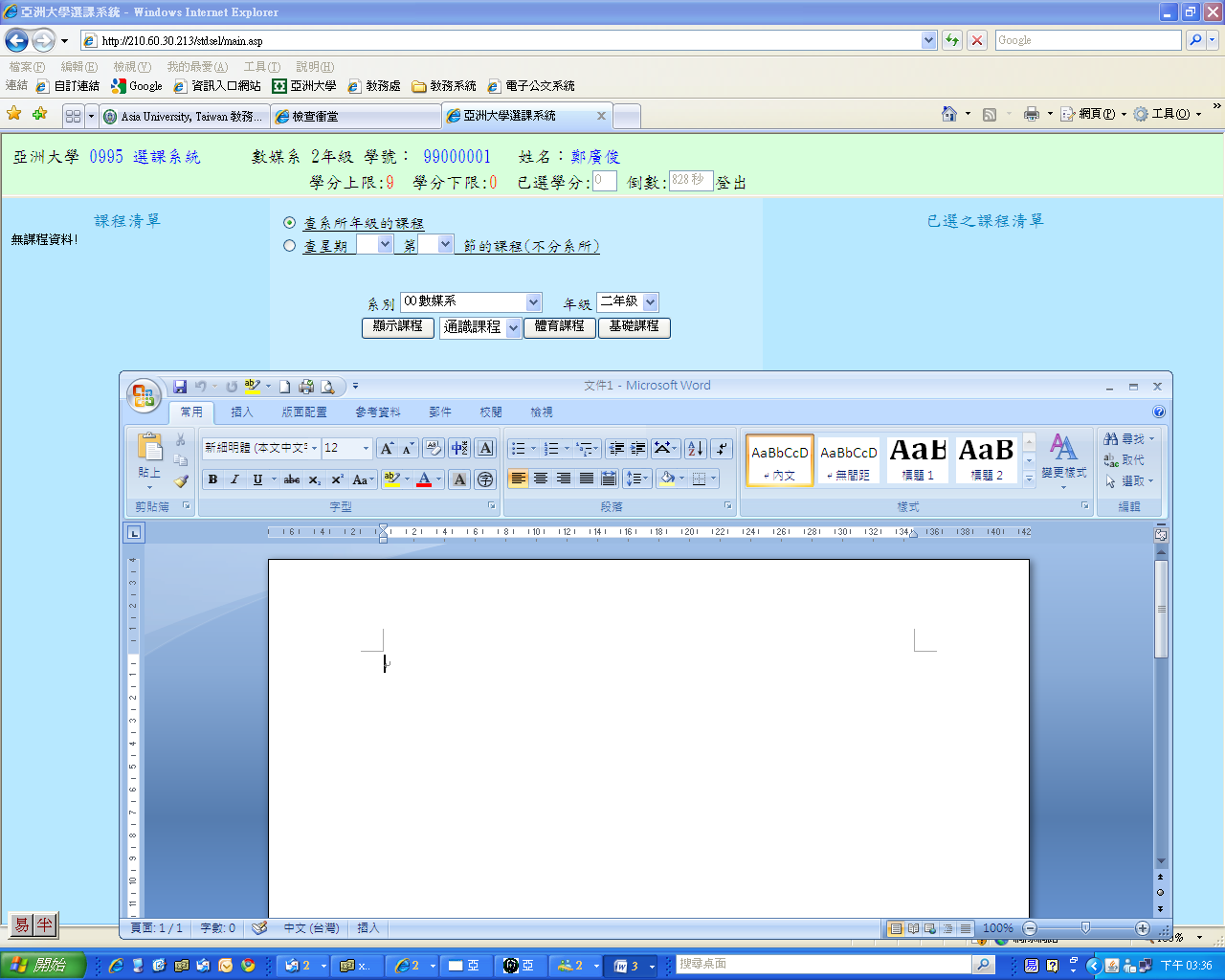 ＊如欲加選「基礎課程」，請於選課系統點選 按鈕，課程清單會顯示本學期基礎課程。＊如欲加選「體育課程(四)、(六)」，請於選課系統點選 按鈕，課程清單會顯示本學期體育課程。(五)各系所之必修課程，系統會自行帶入同學課表中，不必另行選課。(六)預選期間同學可至「課程查詢系統」查看各課程人數上限與即時選課人數，預選截止後，如課程選課人數達開課人數上限者，皆須由系統亂數篩選，並統一於105/1/20(三) 下午1:00至「學生資訊系統」之104-2學期課表公布預選結果。 四、未完成「教師教學評鑑」及「曼陀師意見調查」者無法預選，請先於「學生資訊系統」→「教師、導師滿意度調查」完成填答，再至選課系統預選。同學如未及時「預選」者，請於開學當週進行加退選，加退選時程以教務處正式公告為準。五、其他相關注意事項，請至本校教務處網站(http://ac.asia.edu.tw)查詢，「課程」問題請於週一至週五上班時間(8:00~17:10)洽課務組（分機3114、3116、3110、3131、3111、3120）、各系辦公室或通識教育中心（分機6171）；「系統」問題請洽資訊處（分機3511）。作業項目對象開放時段(開放選課時段其夜間及假日亦開放選課)注意事項預選※選課人數達開課人數上限者，由系統亂數篩選。大學日間部四年級104/12/28 (一)上午10:00起～104/12/31(四)下午5:00止★選課期間除系統維護（下午2-3點）時間外，全時段開放★各課程選課人數達開課人數上限者，由系統亂數篩選之。不得跨學制選課。選課系統於104/12/28~104/12/31下午2-3點，進行系統更新作業，即時處理當日選課問題，該時段不開放預選，請同學多加留意。預選※選課人數達開課人數上限者，由系統亂數篩選。進修學士班四年級104/12/28 (一)上午10:00起～104/12/31(四)下午5:00止★選課期間除系統維護（下午2-3點）時間外，全時段開放★各課程選課人數達開課人數上限者，由系統亂數篩選之。不得跨學制選課。選課系統於104/12/28~104/12/31下午2-3點，進行系統更新作業，即時處理當日選課問題，該時段不開放預選，請同學多加留意。預選※選課人數達開課人數上限者，由系統亂數篩選。全學制全年級（大學日間部、進修學士班、80學分班、碩士班、碩士在職專班、博士班）104/12/29(二)上午10:00起～104/12/31(四)下午5:00止★選課期間除系統維護（下午2-3點）時間外，全時段開放★各課程選課人數達開課人數上限者，由系統亂數篩選之。不得跨學制選課。選課系統於104/12/28~104/12/31下午2-3點，進行系統更新作業，即時處理當日選課問題，該時段不開放預選，請同學多加留意。公布課程篩選結果105/1/20(三)下午1:00請至「學生資訊系統」之學期課表104-2學期查詢預選結果105/1/20(三)下午1:00請至「學生資訊系統」之學期課表104-2學期查詢預選結果105/1/20(三)下午1:00請至「學生資訊系統」之學期課表104-2學期查詢預選結果★【延修生】選課時程預計於105/2/1(一)-2/5(五)辦理，仍請依教務處網頁正式公告為準。★【延修生】選課時程預計於105/2/1(一)-2/5(五)辦理，仍請依教務處網頁正式公告為準。★【延修生】選課時程預計於105/2/1(一)-2/5(五)辦理，仍請依教務處網頁正式公告為準。★【延修生】選課時程預計於105/2/1(一)-2/5(五)辦理，仍請依教務處網頁正式公告為準。